*ТК “Clio” работает без выделения НДС.1.Ситец2. Бязь3. Фланель4. Тик5. Вафельное полотно6. Марля7. ХПП8. Двунитка9. Ватин10. Диагональ11. Лен12. Брезент13. Комплекты Постельного Белья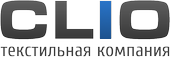 НаименованиеШирина, смПлотность, г/м2ПроизводительЦена от500 м, руб*Цена от 5000 м, руб*Миткаль9267Гнездилово12,0011,50Миткаль92105Гнездилово22,0021,50Миткаль108105Гнездилово30,0029,00Мадаполам8067Кр.Октябрь12,5012,00Мадаполам80100Прогресс23,0022,50Мадаполам150100Кр.Октябрь46,0045,00Ситец б/з8067Кр.Талка13,0012,50Ситец б/з80100Кр.Талка23,5023,00Ситец б/з9067Кр.Талка20,0019,00Ситец б/з95100Кр.Талка33,0032,00Ситец гл/кр (черный)8067Кр.Талка15,0014,00Ситец гл/кр (красный)8067Кр.Талка15,5015,00Ситец гл/кр (светлые тона)8067Кр.Талка15,0014,50Ситец гл/кр (светлые тона)80100Кр.Талка26,0025,00Ситец о/м8067Кр.Талка14,0013,50Ситец о/м80100Кр.Талка25,0024,50Ситец о/м9067Кр.Талка20,0019,50Ситец платочный8075Прогресс16,0015,00Ситец платочный80100Прогресс25,0024,00Бязь суровая90110Каминский 20,0019,50Бязь суровая90120Вичуга21,5021,00Бязь суровая90142Вичуга21,5021,00Бязь суровая165105Иваново22,5022,00Бязь суровая165125Иваново29,0028,50Бязь суровая165142Иваново35,5035,00Бязь суровая242120Вичуга46,0045,00Бязь отбеленная80105Кр.Октябрь20,0019,50Бязь отбеленная80125Кр.Октябрь22,5022,00Бязь отбеленная80142Кр.Октябрь23,5023,00Бязь отбеленная150105Кр.Октябрь27,5027,00Бязь отбеленная150125Кр.Октябрь33,5033,00Бязь отбеленная150142Кр.Октябрь41,0040,00Бязь отбеленная220125Кр. Талка60,0058,00Бязь отбеленная220142Кр. Талка71,0070,00Бязь б/з80105Кр. Талка20,5020,00Бязь б/з80125Кр. Талка26,5026,00Бязь б/з80142Кр. Талка26,5025,50Бязь б/з150105Кр. Талка31,0030,50Бязь б/з150125Кр. Талка38,5038,00Бязь б/з150142Кр. Талка46,5046,00Бязь б/з220125Кр. Талка72,0070,00Бязь б/з220142Кр. Талка87,5084,00Бязь гл/кр(черный)80105Кр.Октябрь22,0021,00Бязь гл/кр(черный)150105Кр.Октябрь28,5028,00Бязь гл/кр(черный)150125Кр.Октябрь37,0036,00Бязь гл/кр(черный)150142Кр.Октябрь43,5042,50Бязь гл/кр (оливковый)150105Кр. Талка28,5028,00Бязь гл/кр (оливковый)150125Кр. Талка37,0036,00Бязь гл/кр (оливковый)150142Кр. Талка44,0043,00Бязь гл/кр (синий)150105Кр.Октябрь30,0029,50Бязь гл/кр (синий)150142Кр.Октябрь44,0043,00Бязь гл/кр (светлые тона)150105Кр.Октябрь31,5031,00Бязь гл/кр (светлые тона)150125Кр.Октябрь35,0034,00Бязь гл/кр (светлые тона)150142Кр.Октябрь47,5047,00Бязь набивная80142Кр.Талка27,5027,00Бязь набивная150105Кр.Талка34,0033,00Бязь набивная150125Кр.Талка40,0039,00Бязь набивная150142Кр.Талка49,0048,00Бязь набивная220105Кр.Талка55,5054,00Бязь набивная220125Кр.Талка68,0067,00Бязь набивная220142Кр.Талка85,0083,00Фланель суровая75120Ярцево24,0023,00Фланель суровая75160Ярцево27,0026,00Фланель суровая75175Ярцево34,0033,00Фланель суровая90175Фурманов26,0025,00Фланель суровая106175Фурманов30,0029,00Фланель отбеленная75120Ярцево31,0030,00Фланель отбеленная75175Кр.Октябрь37,0035,50Фланель отбеленная90120Ярцево38,0037,00Фланель отбеленная90175Кр.Октябрь41,0040,00Фланель отбеленная150120Ярцево56,0055,00Фланель отбеленная150175Ярцево68,0066,00Фланель б/з75175Прогресс36,0035,00Фланель б/з90175Кр.Октябрь43,0042,00Фланель б/з150175Кр.Октябрь52,0051,00Фланель рубашечная75175Кр.Октябрь38,0037,00Фланель рубашечная90175Кр.Октябрь45,0044,00Фланель рубашечная150175Кр.Октябрь75,5074,50Фланель халатная75175Кр.Октябрь38,0037,00Фланель халатная90175Кр.Октябрь45,0044,00Фланель халатная150175Ярцево75,5074,50Фланель детская75175Кр.Октябрь38,0037,00Фланель детская90175Кр.Октябрь45,0044,00Фланель детская150175Кр.Октябрь75,5074,50Фланель гл/кр (черный)75175Кр.Октябрь37,0036,00Фланель гл/кр (черный)90175Кр.Октябрь43,0042,00Фланель гл/кр (черный)150175Кр.Октябрь75,5074,50Фланель гл/кр (оливковый)75175Кр.Октябрь37,0036,00Фланель гл/кр (оливковый)90175Кр.Октябрь43,0042,00Фланель гл/кр (оливковый)150175Кр.Октябрь75,5074,50Фланель гл/кр (светлые тона)75175Кр.Октябрь37,0036,00Фланель гл/кр (светлые тона)90175Кр.Октябрь43,5042,50Фланель гл/кр (светлые тона)150175Кр.Октябрь75,5074,50Тик матрасный суровый150160Родники45,0044,00Тик матрасный суровый150190Родники54,0053,00Тик матрасный суровый165160Родники44,0043,00Тик матрасный радуга90130Черницкая ТФ24,5023,50Тик матрасный радуга90175Черницкая ТФ25,5024,00Тик матрасный радуга155130Черницкая ТФ44,0043,00Тик матрасный радуга155175Черницкая ТФ44,5043,50Тик матрасный радуга165130Черницкая ТФ46,0045,00Тик матрасный радуга165175Черницкая ТФ46,5045,50Тик матрасный радуга185130Черницкая ТФ48,5047,50Тик матрасный радуга185175Черницкая ТФ51,5050,50Тик матрасный радуга206130Черницкая ТФ53,0052,00Тик матрасный радуга206175Черницкая ТФ55,0054,00Тик матрасный набивной80150Черницкая ТФ26,0025,50Тик матрасный набивной90150Черницкая ТФ28,5028,00Тик матрасный набивной90170Черницкая ТФ30,0029,50Тик матрасный набивной22095Китай (100% п/эфир)65,0064,00Тик матрасный набивной220140Китай (50% п/эфир)99,0097,00Тик наволочный набивной150150Прогресс66,0065,00Тик наволочный гл/кр80150Тейково45,0044,00Тик наволочный гл/кр80175Тейково46,0045,00Тик наволочный гл/кр150150Черницкая ТФ67,0066,00Тик наволочный гл/кр150175Черницкая ТФ80,0079,00Тик пухоперовой набивной220100Китай (100% п/эфир)60,0059,00Вафельное полотно суровое9095Фурманов14,5014,00Вафельное полотно суровое90105Фурманов15,5015,00Вафельное полотно суровое90125Фурманов16,5016,00Вафельное полотно суровое165150Фурманов30,0029,00Вафельное полотно набивное45140Прогресс19,0018,00Вафельное полотно набивное50200Прогресс25,0024,00Вафельное полотно набивное80125Прогресс33,0032,00Вафельное полотно набивное150150Прогресс65,0064,00Вафельное полотно гл/кр150165Прогресс75,0073,00Вафельное полотно отбеленное4080Кинешма10,009,50Вафельное полотно отбеленное40125Кинешма11,5011,00Вафельное полотно отбеленное40145Кинешма13,0012,50Вафельное полотно отбеленное40175Кинешма16,0015,50Вафельное полотно отбеленное45125Кр. Октябрь13,0012,50Вафельное полотно отбеленное45140Кр. Октябрь14,5014,00Вафельное полотно отбеленное45200Навтекс21,5020,50Вафельное полотно отбеленное45240Навтекс24,0023,00Вафельное полотно отбеленное80105Кр.Октябрь18,0017,50Вафельное полотно отбеленное80125Кр.Октябрь19,5019,00Вафельное полотно отбеленное80160Кр.Октябрь25,0024,00Вафельное полотно отбеленное150150Кр.Октябрь47,0046,00Вафельное полотно отбеленное150175Кр.Октябрь59,0058,00Марля медицинская отбеленная9028Навтекс6,806,30Марля медицинская отбеленная9032Навтекс8,508,00Марля медицинская отбеленная9036Навтекс10,009,50Марля медицинская отбеленная9039Навтекс11,0010,50Марля медицинская отбеленная9052Навтекс13,5013,00ХПП белое: строчка 2,5 мм80160Кинешма14,0013,00ХПП белое: строчка 2,5 мм80200Кинешма15,0014,00ХПП белое: строчка 2,5 мм130160Кинешма23,0022,00ХПП белое: строчка 2,5 мм130195Кинешма26,0025,00ХПП белое: строчка 2,5 мм130215Кинешма27,0026,00ХПП белое: строчка 2,5 мм150160Кинешма24,0023,00ХПП белое: строчка 2,5 мм150190Кинешма25,0024,50ХПП белое: строчка 2,5 мм150205Кинешма26,5025,50ХПП белое: строчка 2,5 мм160160Кинешма25,5024,50ХПП белое: строчка 2,5 мм160190Кинешма26,0025,50ХПП белое: строчка 5 мм80200Кинешма14,0013,00ХПП белое: строчка 5 мм150200Кинешма23,5022,50ХПП белое: строчка 5 мм160195Кинешма26,0025,00ХПП цветное: строчка 2,5 мм80160Кинешма12,5011,50ХПП цветное: строчка 2,5 мм80180Кинешма14,0013,00ХПП цветное: строчка 2,5 мм150160Кинешма20,0019,00ХПП цветное: строчка 2,5 мм150210Кинешма23,0022,00ХПП цветное: строчка 5 мм160200Кинешма20,0019,00Двунитка суровая90170Вичуга23,0022,00Двунитка суровая90200Вичуга24,0023,00Двунитка суровая90230Вичуга29,0028,00Двунитка суровая90250Вичуга31,5030,50Двунитка аппретированная90170Прогресс25,0024,00Двунитка аппретированная90200Прогресс26,5025,50Двунитка аппретированная90230Прогресс30,0029,00Двунитка аппретированная90260Прогресс34,0033,00Ватин белый х/б150280Кинешма31,0030,00Ватин серый х/б150280Кинешма26,0025,00Ватин серый х/б150320Кинешма28,0027,00Ватин серый п/шерсть150230Иваново25,0024,00Диагональ суровая90200Чернцы25,5024,50Диагональ суровая90230Чернцы30,0029,00Диагональ суровая90250Чернцы33,0032,00Диагональ отбеленная85200Кр.Октябрь28,5027,50Диагональ отбеленная85230Кр.Октябрь33,0032,00Диагональ гл/кр (черный)85200Прогресс25,0024,00Диагональ гл/кр (черный)85225Прогресс32,0031,00Диагональ гл/кр (черный)85240Прогресс33,0032,00Диагональ гл/кр (синий)85200Прогресс28,0027,50Диагональ гл/кр (синий)85225Прогресс31,0030,50Диагональ гл/кр (синий)85240Прогресс32,0031,00Диагональ камуфлированная85200Кр.Талка33,0032,00Диагональ камуфлированная85220Кр.Талка40,0039,00Лен полотенечный (клетка, полоска)50150Приволжск28,0027,50Лен полотенечный (клетка, полоска)150200Приволжск75,0074,00Лен простынный (цветные просновки)150120Приволжск67,0066,00Лен простынный (цветные просновки)150140Приволжск69,0067,00Лен простынный (цветные просновки)180120Приволжск74,0072,00Лен простынный (цветные просновки)180140Приволжск75,0073,00Лен простынный (цветные просновки)200140Кострома80,0079,00Лен простынный (цветные просновки)220140Кострома90,0088,00Лен простынный отбеленный150120Приволжск66,0065,00Лен простынный отбеленный150140Приволжск67,0066,00Лен простынный отбеленный150200Приволжск66,0065,00Лен простынный отбеленный220140Приволжск90,0088,00Брезент ОП90380Иваново46,0045,00Брезент ОП90420Иваново48,5047,00Брезент ОП90430Иваново52,0050,50Брезент ОП90450Иваново55,0053,50Брезент ОП90480Иваново59,0057,50Брезент ОП90530Иваново63,0061,50Брезент ОП90640Иваново104,00102,50Брезент ОП150480Иваново111,00109,50Брезент ВО90360Иваново51,0050,00Брезент ВО90380Иваново53,0052,00Брезент ВО90400Иваново60,0059,00Брезент ВО90450Иваново64,0063,00Брезент ВО90580Иваново114,00112,50Брезент ВО150400Иваново110,00108,50Отбелённая бязьдетский100Наволоки230,00215,00Отбелённая бязьдетский125Красная Талка260,00245,00Отбелённая бязьдетский142Наволоки290,00275,00Отбелённая бязь1,5 сп100Зима350,00335,00Отбелённая бязь1,5 сп125Красная Талка455,00440,00Отбелённая бязь1,5 сп142Зима500,00470,00Белоземельная бязь1,5 сп100Зима370,00355,00Белоземельная бязь1,5 сп142Зима600,00570,00Набивная бязьдетский100Красная Талка235,00220,00Набивная бязьдетский125Красная Талка285,00270,00Набивная бязьдетский142Красная Талка345,00330,00Набивная бязь1,5 сп100Зима380,00365,00Набивная бязь1,5 сп125Красная Талка490,00475,00Набивная бязь1,5 сп142Зима600,00570,00Набивная бязь2х сп(евро-простыня)100Красная Талка490,00470,00Набивная бязь2х сп(евро-простыня)125Красная Талка670,00640,00Набивная бязь2х сп(евро-простыня)142Красная Талка1040,001000,00Набивная бязьевро100Красная Талка600,00570,00Набивная бязьевро125Красная Талка690,00660,00Набивная бязьевро142Красная Талка1280,001240,00Поплин1,5 сп125Красная Талка620,00590,00Поплин2х сп(евро-простыня)125Красная Талка800,00770,00Поплиневро125Красная Талка920,00900,00